Excellence Walk Checklist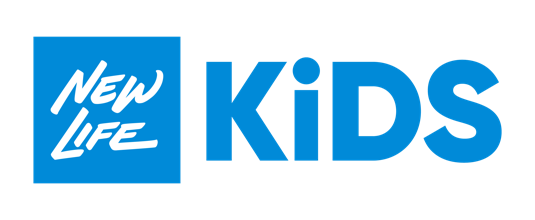 “We work at maintaining excellence and quality in all that we do since we are a reflection of God.”Lobby/Common Area/Restrooms Lobby furniture is clean and straightAll trash has been picked up, floors are clean, and the area smells niceThe outside entrances are clean and tidySupply closet clean and organizedRestrooms are stocked with soap and paper towels and all surfaces are cleanLook at the weather forecast and plan accordingly (umbrellas, ice melt, extra floor mats, ‘wet floor’ signs)Guest Services “First-time Family” bags are stockedGuest Services counter is clean and clutter-free, and it’s stocked with family information sheets and pensExtras of everything (pens, information sheets, family bags, nametag tape) are stocked in the cabinetSelf-Check-In AreaNew nametag rolls are in printers and extras are nearby Screens and scanners are cleanComputers are booted up and working properly All wires/cords are zip-tied and organized
Classrooms Crayons are new or in good shapeSupply cart is stocked and ready for classCurriculum videos are downloaded properly and play all the way throughTelevision, remote, and playback device are workingBatteries in all toys are workingWalls, floors, and glass are clean: look for trash, gum, crumbs, spills, fingerprints, etc.Diaper stations in baby rooms are stocked with wipes, diapers, gloves, disinfectant, and stickersFinal SweepWhen the “excellence walk” is completed indoors, go to the parking lot and walk into the building. Imagine you’re a parent bringing your child for the first time: does anything stand out? 
Does the children’s ministry area look: Clean? Safe? Engaging? Welcoming?Yes? Congratulations! Your kids’ area looks excellent! 